INSPIRAMAIS: LA 13ª EDICIÓN DEL +ESTAMPA ESTÁ EN SINTONÍACON UNA NUEVA POSTURA DE CONSUMOEl proyecto mira al consumidor consciente y espíritu revolucionario de los años 70 para presentar ilustraciones, diseños, patrones y estampas únicas inspiradas en la flora nacional.La 20ª edición de Inspiramais, el único salón de innovación y diseño de materiales de América Latina, tendrá lugar en enero, los días 14 y 15, celebrando 10 años de audaces lanzamientos al mercado, que se presentarán en espacios especiales, como el +Estampa. El proyecto, que llega a su decimotercera edición, es una plataforma para la presentación de trabajos de los estudios de diseño de superficies, a través de la cual se venden ilustraciones, diseños, patrones y estampas, y no la impresión del tejido. En esta edición, la asociación con Abit reúne a diseñadores de reconocidas marcas de moda para el desarrollo de prototipos a partir de estampas. Los estudios pueden sugerir maneras de finalizar el proceso y el estilista es el responsable de la planificación y el procedimiento industrial. Los estudios son capaces de apoyar a las empresas o diseñadores en la conclusión de toda la metodología para cada tipo de proceso de estampado.Absorbiendo el tema de la temporada, SINCRONIA - que aborda la interpretación y reinterpretación de conceptos, vinculados al mood de free spirit de los años 70, el +Estampa realiza una analogía entre un nuevo comportamiento de consumo, más consciente, con la revolución de los años setenta."Con un mundo tan encantado por los procesos circulares, estamos cada vez más en sintonía con la sostenibilidad. Necesitamos ser creativos y entender el deseo de este nuevo cliente, interesado en la reutilización de los materiales, su composición y origen y en los materiales orgánicos. Y en los años 70, encontramos varias referencias, interconectando la creatividad, la identidad, la naturaleza y el color, elementos fundamentales del proceso de creación", dice Lucius Vilar, curador del proyecto y consultor del Núcelo de Diseño de Assintecal. "Con este nuevo perfil de consumidor, conectado con el medio ambiente, creemos en estampas y superficies de plantas, paisajes y flores. Esta temporada exploraremos nuestra diversa flora, creando nuevas e interesantes cartillas de colores y encantadoras combinaciones", explica Villar.En esta edición, +Estampa incluye a las empresas: Estúdio Lúdico, Estúdio Rapó Creative, Estúdio Rocha, Luv Design, Servam Stampa Studio y Textrend. Cabe mencionar que, bajo la coordinación de la consultora, cada uno de ellos desarrolló una estampa exclusiva para el Preview 2021_II. Para la impresión de los motivos, el proyecto también contó con el compromiso de la socia R. Mello.El proyecto +Estampa es una realización de la Asociación Brasileña de Empresas de Componentes para Cuero, Calzado y Artefactos (Assintecal), la Asociación Brasileña de la Industria Textil y de la Confección (Abit), el Centro de Industrias de Curtidos de Brasil (CICB) y Apex. Cabe destacar que la entrada a Inspiramais es gratuita para los profesionales del sector y tendrá lugar en el Centro de Eventos Pró Magno, en São Paulo. Más información puede ser obtenidas en www.inspiramais.com.br.Informaciones para prensa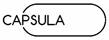 www.agenciacapsula.com.br Carlos Lopes: (11) 98923-0749 | carloslopes@agenciacapsula.com.brHenriete Mirrione: (11) 99639-6531 | hmirrione@gmail.com